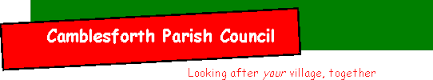  Parish Chairman:  Neal Yates   Parish Deputy Chair:  (Vacant)Notice_______________________________________________________________________________________________ LOCAL GOVERNMENT ACT 1972Camblesforth Parish CouncilNOTICE IS HEREBY GIVEN OF THE February 2021 (Ordinary) MEETING OF THE ABOVE PARISH COUNCIL Parish Councillors are cordially invited to the above meeting which will be held on Wednesday, 17th February 2021 and which commences at 7.00 p.m.  Cllrs need to ‘log in’ from 6.50pm to ensure all are ready for commencement of the meeting.  In light of continued guidance with regard to the Coronavirus pandemic, the above meeting will be held remotely and managed by Zoom – Any members of the public wishing to join the meeting should contact the Clerk for directions on how to do this PLEASE NOTE TO FACILITATE MINUTE TAKING, THIS MEETING WILL BE RECORDED.  THE RECORDING HOWEVER WILL BE DELETED AT THE POINT THE MINUTES ARE APPROVED BY THE CHAIR___________________________________________________________________________BUSINESS TO BE TRANSACTEDPresent and Apologies (Clerk to advise apologies, Chair to confirm quorum)  Declarations of Interest – relevant to the agenda for the meeting (Chair) Chair to check Cllr agreement of previous minutes / approval of minutes (Chair)District Cllr Report and session for members of public to speak (District Cllr Jordan)Financial Report for January 2021 (Clerk)Any correspondence requiring discussion. (Clerk)Planning applications (Clerk)Matters arising – to consider new and on-going issues and decide further action if necessary:Ongoing Matters8.1	Update on budget for 2021/22 – Cllrs to review and determine if changes are needed (All)	8.2	Update on Local Plan (All)	8.3	Update on Drax matters (Energy Walk, Green Work on A645)  (Cllr Coleman)	8.4	Update Park Matters (Inspection report, all weather pitch and vandalism to fencing) (All)	New Matters9.	Any other Business / Matters raised by Cllrs (not to be voted on) (All)10. 	Cllrs to agree format of March meeting considering COVID-19 emergency (All)